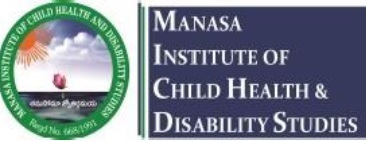 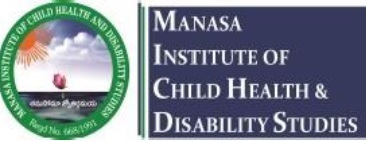 MANASA SPECIAL SCHOOL BUDGET April 2021 to March 2022MANASA SPECIAL SCHOOL BUDGET April 2021 to March 2022MANASA SPECIAL SCHOOL BUDGET April 2021 to March 2022MANASA SPECIAL SCHOOL BUDGET April 2021 to March 2022MANASA SPECIAL SCHOOL BUDGET April 2021 to March 2022MANASA SPECIAL SCHOOL BUDGET April 2021 to March 2022MANASA SPECIAL SCHOOL BUDGET April 2021 to March 2022S.NoHead of Account(Services)Per Day / Per Unit (Child) (in INR)Number of working DaysNumber of Units ( Special Children) Total Budget(INR)Budget Proposed to Asha Perdue ( INR)1SPECIAL EDUCATION(Offline)Rs.50/- 220 Days 120 Special Children13,20,0006,60,0002REHAB THERAPY SERVICES(Off-line)( Physiotherapy, Speech Therapy, Occupational/Behavioral Therapy& Early Intervention Therapy )Rs.100/-*Each child requires at least two types of therapy services based on the type of the impairment & need; hence Rs.50/- session x2=100220 Days 120 Special Children26,40,000---3COVID-19 RELATED EXPENDITURE (Masks, Gloves, Spray, Sanitizers etc. for the use of off-line services) Rs.20/-220 Days30* Special Children( *All the Children were divided into 4 batches 30 in each for off-line services in alternate days.)1,32,00066,0004Printing , Stationery & InternetRs.600012 months --72,00036,0005Office Assistance (Honoraria for one person)Rs.800012 months--96,00048,0006Accountant ( Salary)Rs.15,00012 months 1,80,0001,80,00090,000Total BudgetTotal BudgetTotal BudgetTotal Budget44,40,0009,00,000            Total Budget proposed to Asha Purdue            Total Budget proposed to Asha Purdue            Total Budget proposed to Asha Purdue            Total Budget proposed to Asha Purdue            Total Budget proposed to Asha Purdue9,00,000                                          (Nine Lacs Rupees only)                                          (Nine Lacs Rupees only)                                          (Nine Lacs Rupees only)                                          (Nine Lacs Rupees only)                                          (Nine Lacs Rupees only)                                          (Nine Lacs Rupees only)